2024 Calendar2024 Calendar2024 Calendar2024 Calendar2024 Calendar2024 Calendar2024 Calendar2024 Calendar2024 Calendar2024 Calendar2024 Calendar2024 Calendar2024 Calendar2024 Calendar2024 CalendarKosovoKosovoKosovoKosovoKosovoKosovoKosovoKosovoJanuaryJanuaryJanuaryJanuaryJanuaryJanuaryJanuaryFebruaryFebruaryFebruaryFebruaryFebruaryFebruaryFebruaryMarchMarchMarchMarchMarchMarchMarchMoTuWeThFrSaSuMoTuWeThFrSaSuMoTuWeThFrSaSu12345671234123891011121314567891011456789101516171819202112131415161718111213141516172223242526272819202122232425181920212223242930312627282925262728293031AprilAprilAprilAprilAprilAprilAprilMayMayMayMayMayMayMayJuneJuneJuneJuneJuneJuneJuneMoTuWeThFrSaSuMoTuWeThFrSaSuMoTuWeThFrSaSu12345671234512891011121314678910111234567891516171819202113141516171819101112131415162223242526272820212223242526171819202122232930272829303124252627282930JulyJulyJulyJulyJulyJulyJulyAugustAugustAugustAugustAugustAugustAugustSeptemberSeptemberSeptemberSeptemberSeptemberSeptemberSeptemberMoTuWeThFrSaSuMoTuWeThFrSaSuMoTuWeThFrSaSu1234567123418910111213145678910112345678151617181920211213141516171891011121314152223242526272819202122232425161718192021222930312627282930312324252627282930OctoberOctoberOctoberOctoberOctoberOctoberOctoberNovemberNovemberNovemberNovemberNovemberNovemberNovemberDecemberDecemberDecemberDecemberDecemberDecemberDecemberMoTuWeThFrSaSuMoTuWeThFrSaSuMoTuWeThFrSaSu12345612317891011121345678910234567814151617181920111213141516179101112131415212223242526271819202122232416171819202122282930312526272829302324252627282930312024 Holidays for Kosovo2024 Holidays for Kosovo2024 Holidays for KosovoJan 1	New Year’s DayJan 7	Orthodox ChristmasFeb 17	Independence DayMar 31	Easter SundayApr 9	Constitution DayApr 10	End of Ramadan (Eid al-Fitr)May 1	Labour DayMay 5	Orthodox EasterMay 9	Europe DayJun 16	Feast of the Sacrifice (Eid al-Adha)Dec 25	Christmas Day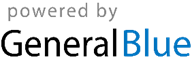 